Test & Evaluation:Required Leadership in The Age of TransformationTest & Evaluation:Required Leadership in The Age of TransformationTest & Evaluation:Required Leadership in The Age of TransformationPresented by:Paul McNamara, Founder & CEOThe Sente Group, Incpmcnamara@sentegroup.comVideo and answers to questions available soon at www.sentegroup.com/digitaltransformation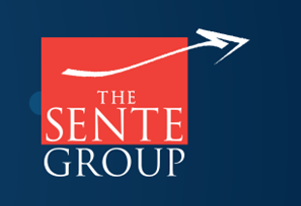 TimeSegment Reflection QuestionsReflection QuestionsNotes and Thoughts00:00Introduction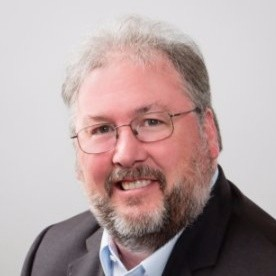 What are your digital transformation efforts aimed at producing?What is the mood of your organization regarding digital transformation?  Excited? Curious?  Confident? Resolute?  Or Cynical? Closed-minded? Small-minded? Skeptical?What are your digital transformation efforts aimed at producing?What is the mood of your organization regarding digital transformation?  Excited? Curious?  Confident? Resolute?  Or Cynical? Closed-minded? Small-minded? Skeptical?1:10Dead Cows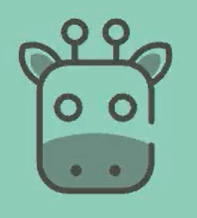 Do you have any speculation about the “invisible” barriers faced by your organization?Are there explanations you accept?  That you don’t accept?  Are people even asking these questions?Do you have any speculation about the “invisible” barriers faced by your organization?Are there explanations you accept?  That you don’t accept?  Are people even asking these questions?2:27Prehistoric Hunters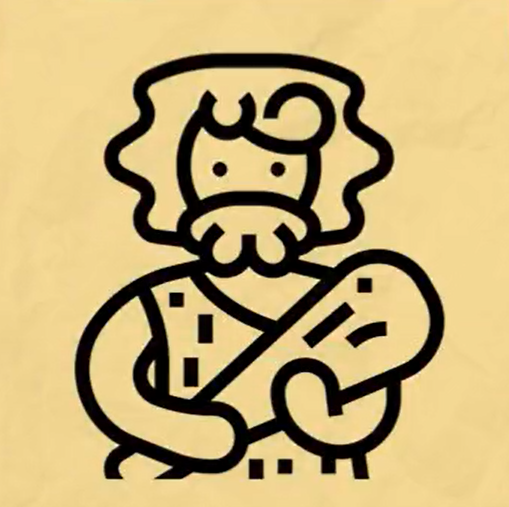 Where do you have gaps with tools or culture?  How do you know which (tools or culture)?Where are your teams using their tools like the metaphorical club?Where do you have gaps with tools or culture?  How do you know which (tools or culture)?Where are your teams using their tools like the metaphorical club?3:34Required Leadership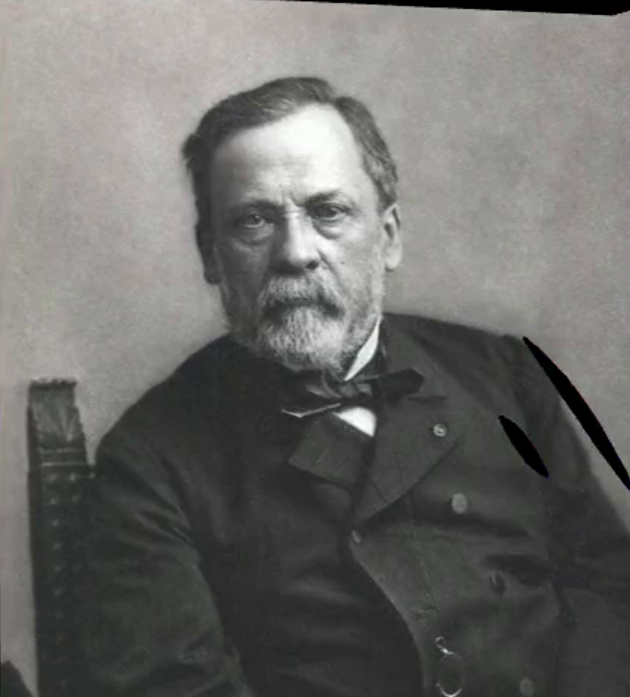 What is your situation?  What are the threats and their causes?  Are you trying to exploit opportunities?Do you have a strategy you are confident can cope with the threat or exploit the opportunity?  Why or why not?What is your situation?  What are the threats and their causes?  Are you trying to exploit opportunities?Do you have a strategy you are confident can cope with the threat or exploit the opportunity?  Why or why not?4:43Industrial Revolutions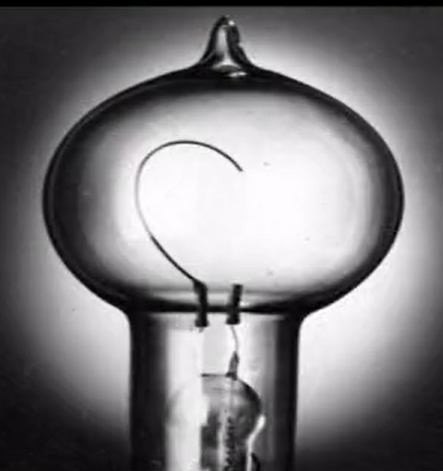 What happens if you don’t solve them? For your organization?  For you?Are you aware of any competitive situations with a digital disrupter?What happens if you don’t solve them? For your organization?  For you?Are you aware of any competitive situations with a digital disrupter?5:55Competitive Forces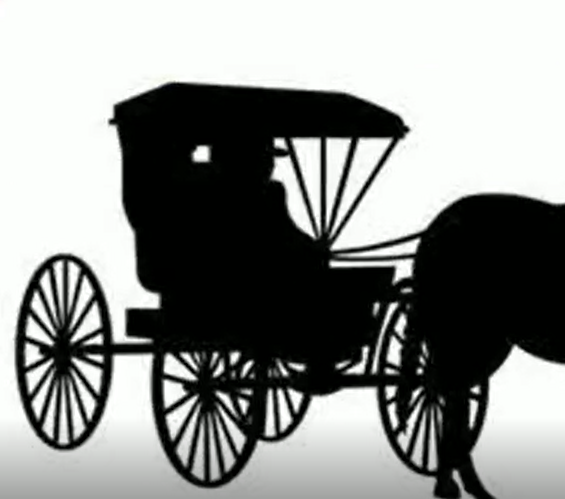 Were you surprised how fast things changed for the buggy manufacturers?Is your team clear about how unrelenting economic forces can be?  Do you accept there is no escaping them?Are you using some of the older practices mentioned so far in the video?  Are your competitors using these?  How will they produce differential results for you?Were you surprised how fast things changed for the buggy manufacturers?Is your team clear about how unrelenting economic forces can be?  Do you accept there is no escaping them?Are you using some of the older practices mentioned so far in the video?  Are your competitors using these?  How will they produce differential results for you?7:00Digital Disruptors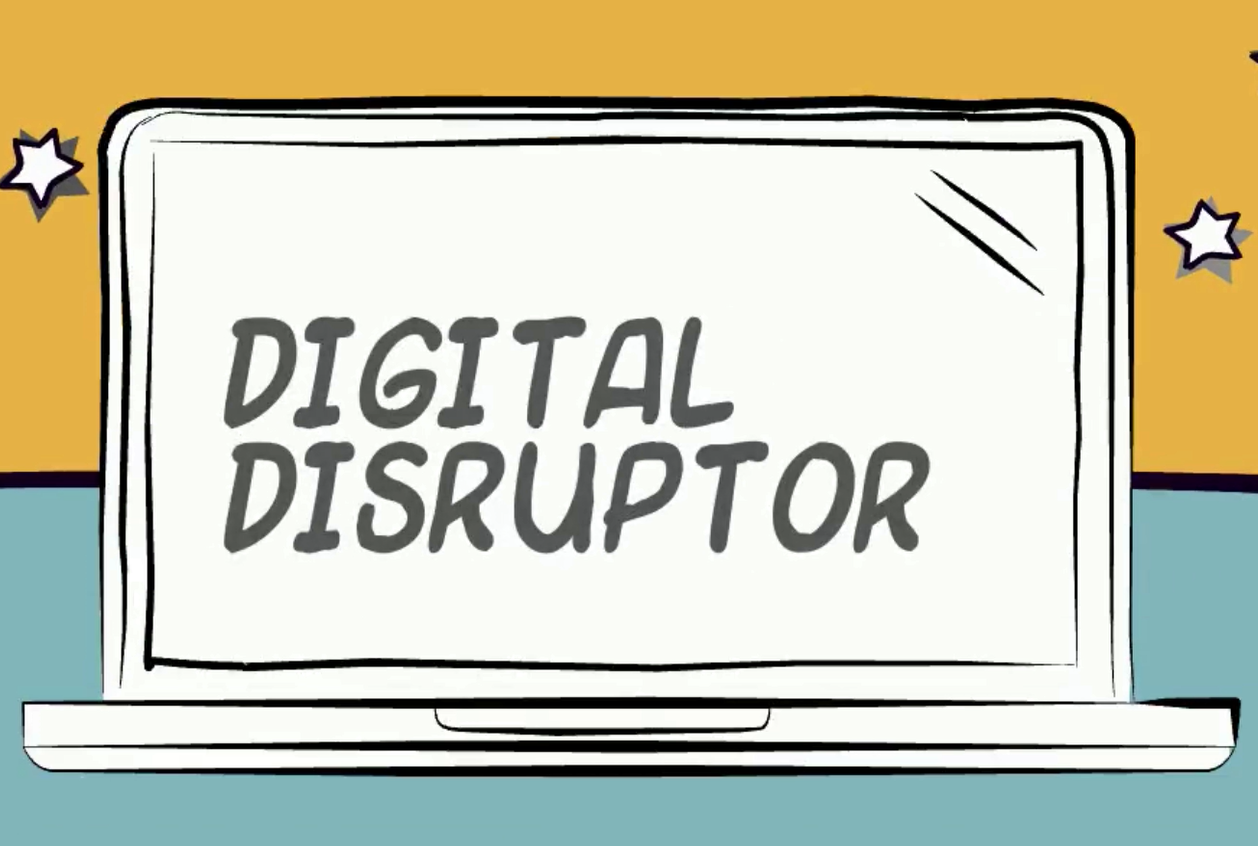 Will your efforts permanently change the expectations of customers and employees about what’s possible?Which of the 4th Industrial Revolution capabilities used by Jobs (offers), Musk (first principles) and Bezos (narratives) is your organization exploiting, if any? Will your efforts permanently change the expectations of customers and employees about what’s possible?Which of the 4th Industrial Revolution capabilities used by Jobs (offers), Musk (first principles) and Bezos (narratives) is your organization exploiting, if any? 10:10Cultural Roots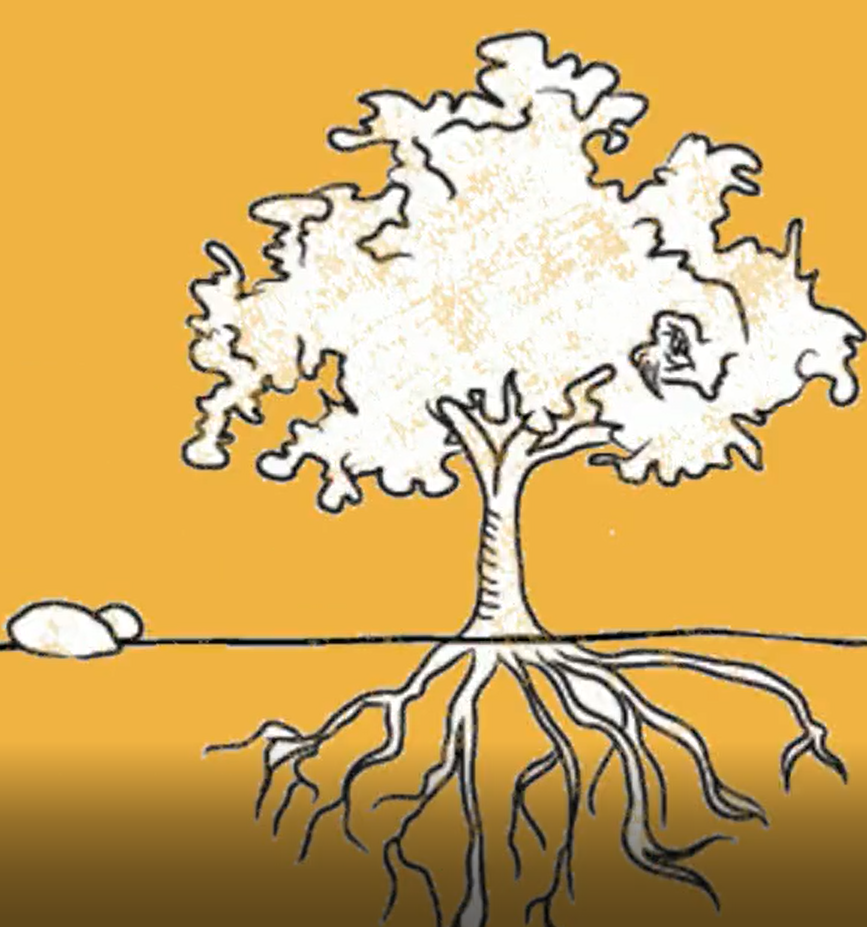 How well do your departments communicate and coordinate action with each other?  Are they currently doing it well enough to produce the innovation, speed and cost objectives required for you to stay competitive?How well do your departments communicate and coordinate action with each other?  Are they currently doing it well enough to produce the innovation, speed and cost objectives required for you to stay competitive?12:00Real World Challenges ExampleHow many of the challenges discussed here do you have as well?  Have you made (or do you need to make) “step change:  2X, 3X” or “incremental:  5%, 15%” improvements in these areas?Cost concerns?Growth?Upgrading technology?Planning and coordination?Time to market?Distractions with non-value-added activity?Low utilization of costly equipment?How many of the challenges discussed here do you have as well?  Have you made (or do you need to make) “step change:  2X, 3X” or “incremental:  5%, 15%” improvements in these areas?Cost concerns?Growth?Upgrading technology?Planning and coordination?Time to market?Distractions with non-value-added activity?Low utilization of costly equipment?17:15Root Cause of Issues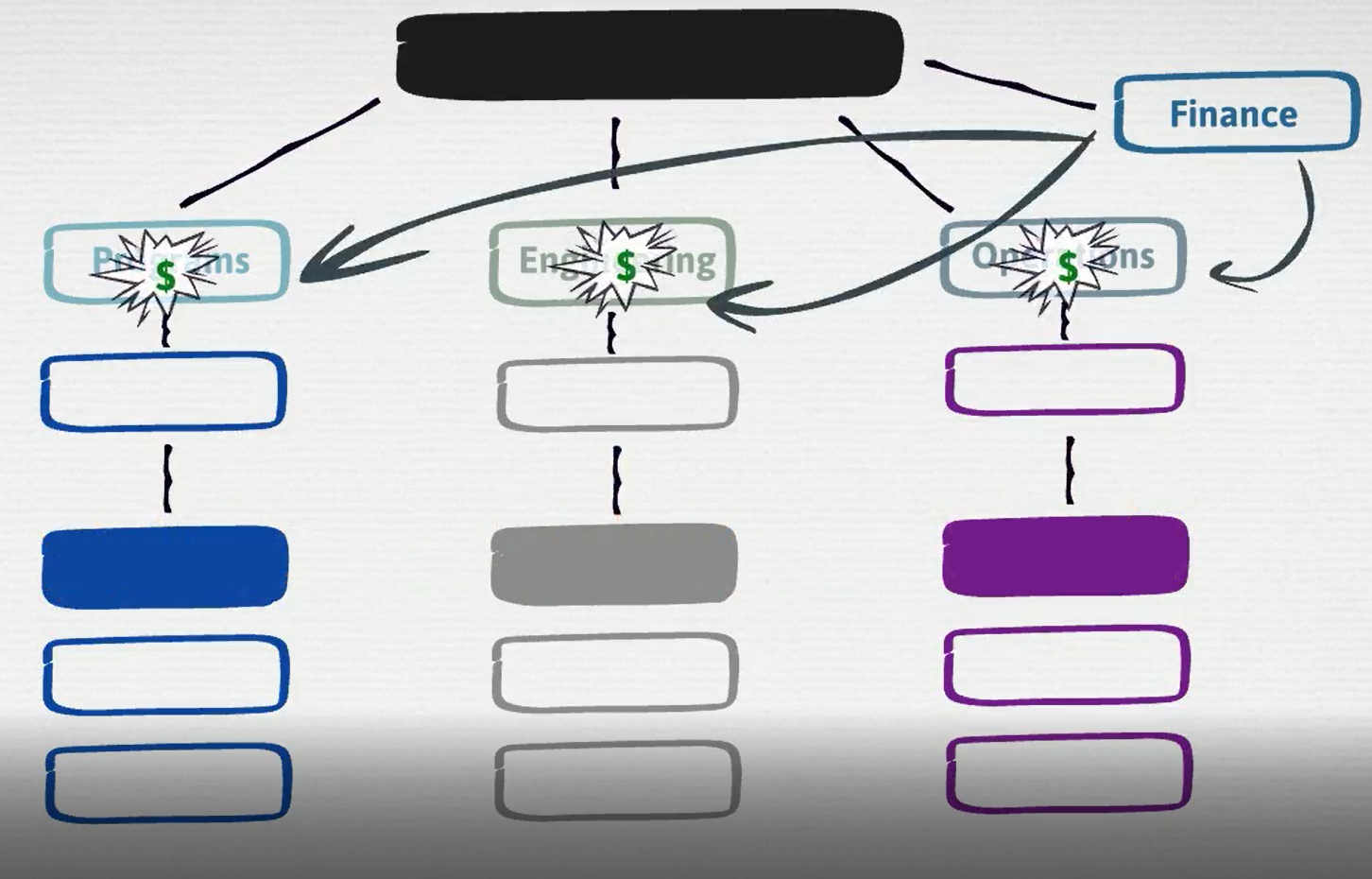 What are your organization’s biggest challenges?Does your organization produce a level of trust internally and externally that will enable you to hit your innovation, speed, and cost goals?  How do you know for sure?Does hoarding exist in your organization?  Hoarding of equipment?  Hoarding of services? Hoarding of information?What are your organization’s biggest challenges?Does your organization produce a level of trust internally and externally that will enable you to hit your innovation, speed, and cost goals?  How do you know for sure?Does hoarding exist in your organization?  Hoarding of equipment?  Hoarding of services? Hoarding of information?19:53Grounding the Issues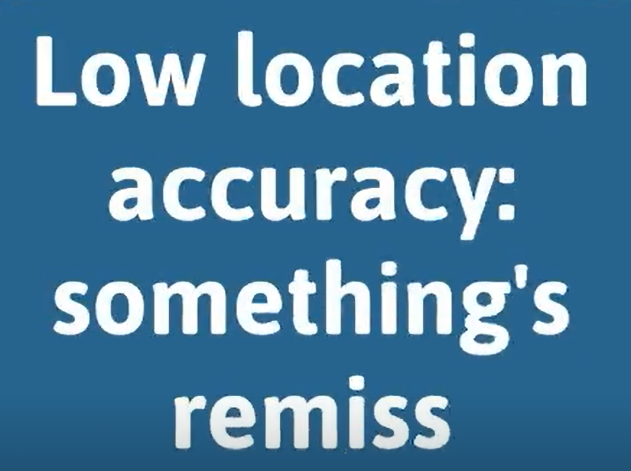 What facts do you have to support or negate your claims about trust within your organization?Where are your gaps with measuring trust across your organization?What facts do you have to support or negate your claims about trust within your organization?Where are your gaps with measuring trust across your organization?21:37Attacking Root Causes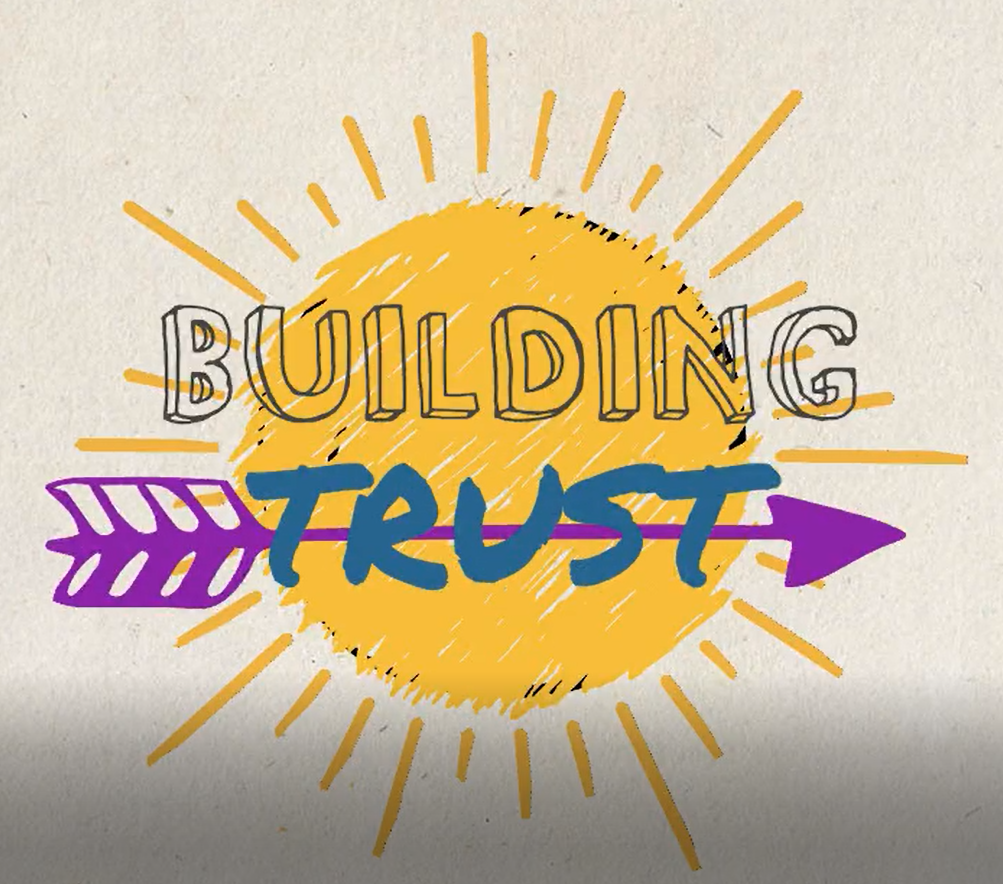 What knowledge and practice gaps prevent your organization from building trust to the standards necessary to hit transformation outcomes?What knowledge and practice gaps prevent your organization from building trust to the standards necessary to hit transformation outcomes?23:57Problem Statement and First Principles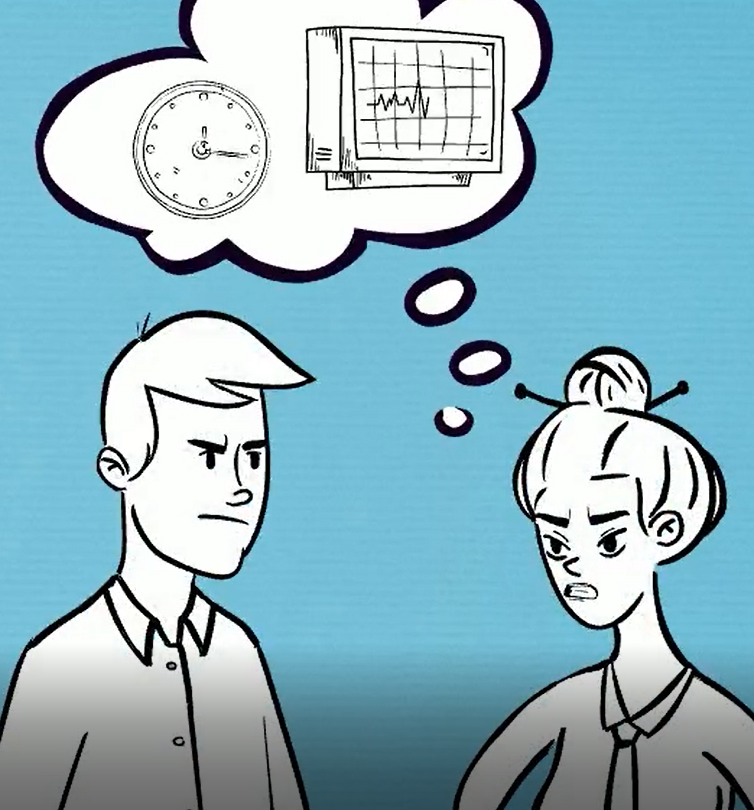 Do you know the root cause for your issue including the people or roles that are critical to success?Do you consider incentives?  Where do your policy and processes rules produce perverse incentives that damage trust?  Where are costs, other than money, driving negative behaviors or bad moods in your organization?  Costs like Time, Energy, and Lost Opportunities?Do you know the root cause for your issue including the people or roles that are critical to success?Do you consider incentives?  Where do your policy and processes rules produce perverse incentives that damage trust?  Where are costs, other than money, driving negative behaviors or bad moods in your organization?  Costs like Time, Energy, and Lost Opportunities?25:43Trust Building Solution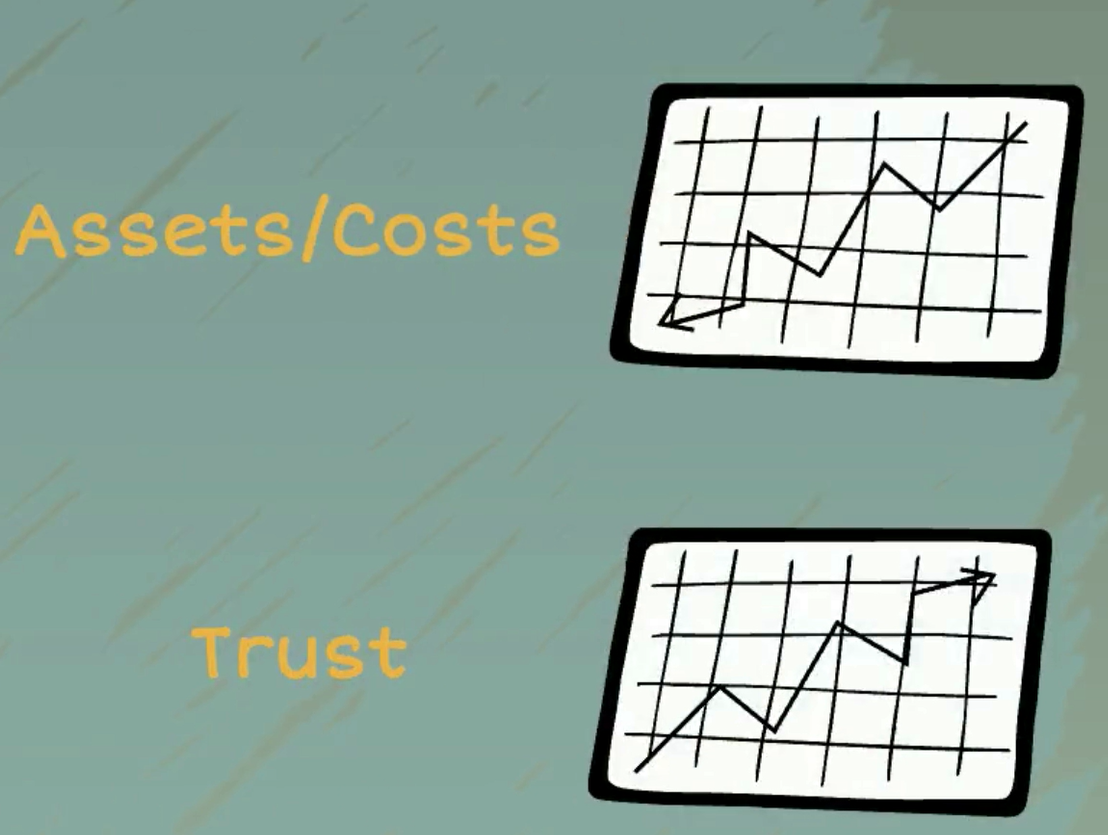 Do you have a complete set of trustworthy metrics and narratives that produce effective incentives and actions?  How do you know?Do people understand how those metrics drive individual and team behaviors that affect outcomes?Do you have a practice to make sure actions taken at all levels of your organization align with enterprise objectives?Do you have a complete set of trustworthy metrics and narratives that produce effective incentives and actions?  How do you know?Do people understand how those metrics drive individual and team behaviors that affect outcomes?Do you have a practice to make sure actions taken at all levels of your organization align with enterprise objectives?27:48Outcomes / ResultsAre your outcomes measurable and are they broadly accepted / trusted inside your organization?  What moods do they produce toward your effort? For you? For Others?Are your outcomes measurable and are they broadly accepted / trusted inside your organization?  What moods do they produce toward your effort? For you? For Others?32:16Culture and Tools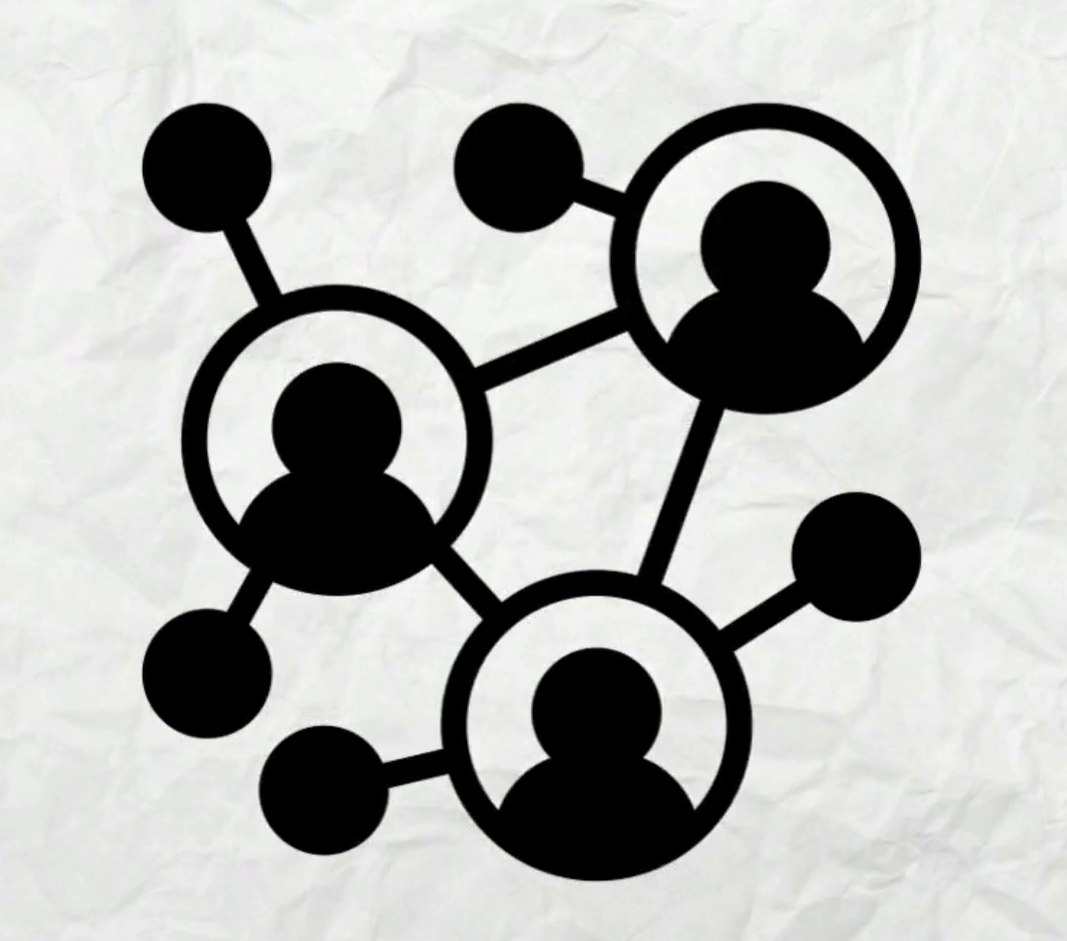 Do you have a better sense of how culture affects outcomes?Can you see how your tools either reinforce the culture you are after or reinforce the old one that doesn’t work?Can you see how tools can enable new behaviors and culture change at scale?Do you have a better sense of how culture affects outcomes?Can you see how your tools either reinforce the culture you are after or reinforce the old one that doesn’t work?Can you see how tools can enable new behaviors and culture change at scale?33:55Thank you and Full-Length Video AvailabilityYou can ask me questions directly at pmcnamara@sentegroup.com or can reach me on my mobile at 770-652-8688. The full-length video and answers to questions will be published at www.sentegroup.com/digitaltransformationYou can ask me questions directly at pmcnamara@sentegroup.com or can reach me on my mobile at 770-652-8688. The full-length video and answers to questions will be published at www.sentegroup.com/digitaltransformation